Coffee Morning for Angel TreeSaturday 21 November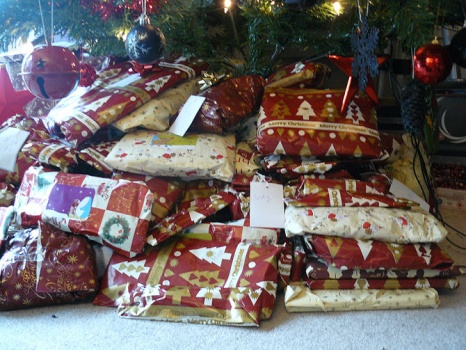 10am-12 noonSt Michael’s Church(Parish Room inside church)Chat - cake stall – games - raffle £1 entry per person (includes hot drink & cake)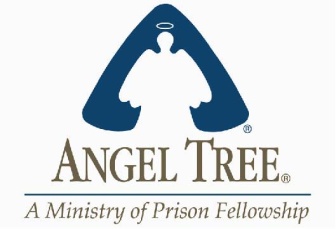 The Angel Tree project enables children of prisoners to receive Christmas presents from their absent parent.